наказПро лоцманські проведення внутрішніми водними шляхамиВідповідно до частини п’ятої статті 5, статей 47, 48 та пункту 5 
розділу ХІІ «Прикінцеві та перехідні положення» Закону України «Про внутрішній водний транспорт»  н а к а з у ю:1. Затвердити такі, що додаються:1) Положення про лоцманське проведення внутрішніми водними шляхами;2) Порядок справляння лоцманського збору;3) Розміри лоцманського збору на внутрішніх водних шляхах.2. Визнати таким, що втратив чинність, наказ Міністерства транспорту України від 14 січня 2002 року № 11 «Про затвердження Положення про державних річкових лоцманів», зареєстрований в Міністерстві юстиції України 01 лютого 2002 року за № 91/6379 (із змінами).3. Управлінню морського та річкового транспорту (Ілясевич Я.) забезпечити подання цього наказу на державну реєстрацію до Міністерства юстиції України в установленому порядку.4. Сектору зовнішніх комунікацій забезпечити розміщення цього наказу на офіційному вебсайті Міністерства інфраструктури України.5. Цей наказ набирає чинності з дня його офіційного опублікування.6. Контроль за виконанням цього наказу покладаю на заступника Міністра Васькова Ю.Міністр 								Олександр КУБРАКОВ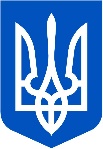 Міністерство інфраструктури України13.04.2022м. Київ                          №212